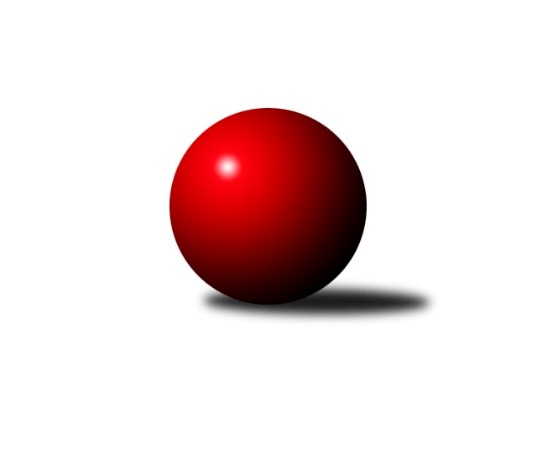 Č.3Ročník 2019/2020	6.5.2024 Krajský přebor Vysočina 2019/2020Statistika 3. kolaTabulka družstev:		družstvo	záp	výh	rem	proh	skore	sety	průměr	body	plné	dorážka	chyby	1.	KK Slavoj Žirovnice B	3	3	0	0	19.0 : 5.0 	(23.0 : 13.0)	2575	6	1782	793	33.3	2.	TJ BOPO Třebíč A	3	3	0	0	18.0 : 6.0 	(22.0 : 14.0)	2539	6	1730	809	35	3.	TJ Třebíč B	3	2	0	1	16.0 : 8.0 	(23.0 : 13.0)	2734	4	1848	886	23	4.	TJ Třebíč C	3	2	0	1	15.0 : 9.0 	(22.0 : 14.0)	2511	4	1769	742	45	5.	TJ Sl. Kamenice nad Lipou E	3	2	0	1	14.0 : 10.0 	(22.0 : 14.0)	2568	4	1769	799	38.3	6.	TJ Nové Město na Moravě B	3	2	0	1	13.0 : 11.0 	(18.0 : 18.0)	2470	4	1695	775	42.7	7.	TJ Sokol Cetoraz	3	1	0	2	13.0 : 11.0 	(22.5 : 13.5)	2442	2	1687	755	36	8.	TJ Spartak Pelhřimov B	3	1	0	2	12.0 : 12.0 	(19.0 : 17.0)	2646	2	1823	824	36	9.	TJ BOPO Třebíč B	3	1	0	2	8.0 : 16.0 	(12.5 : 23.5)	2321	2	1608	713	44.3	10.	TJ Spartak Pelhřimov G	3	1	0	2	8.0 : 16.0 	(12.0 : 24.0)	2510	2	1750	760	43.3	11.	TJ Start Jihlava B	3	0	0	3	5.0 : 19.0 	(10.5 : 25.5)	2239	0	1616	623	80	12.	TJ Sl. Kamenice nad Lipou B	3	0	0	3	3.0 : 21.0 	(9.5 : 26.5)	2501	0	1717	784	54.3Tabulka doma:		družstvo	záp	výh	rem	proh	skore	sety	průměr	body	maximum	minimum	1.	TJ Třebíč C	2	2	0	0	13.0 : 3.0 	(17.0 : 7.0)	2569	4	2622	2515	2.	TJ Sl. Kamenice nad Lipou E	2	2	0	0	12.0 : 4.0 	(17.5 : 6.5)	2665	4	2673	2657	3.	TJ Spartak Pelhřimov B	1	1	0	0	7.0 : 1.0 	(10.0 : 2.0)	2631	2	2631	2631	4.	KK Slavoj Žirovnice B	1	1	0	0	6.0 : 2.0 	(7.0 : 5.0)	2547	2	2547	2547	5.	TJ Spartak Pelhřimov G	1	1	0	0	6.0 : 2.0 	(7.0 : 5.0)	2546	2	2546	2546	6.	TJ BOPO Třebíč B	1	1	0	0	6.0 : 2.0 	(6.5 : 5.5)	2352	2	2352	2352	7.	TJ BOPO Třebíč A	1	1	0	0	6.0 : 2.0 	(6.0 : 6.0)	2579	2	2579	2579	8.	TJ Sokol Cetoraz	2	1	0	1	11.0 : 5.0 	(16.5 : 7.5)	2392	2	2423	2361	9.	TJ Třebíč B	2	1	0	1	8.0 : 8.0 	(12.5 : 11.5)	2697	2	2741	2652	10.	TJ Nové Město na Moravě B	2	1	0	1	8.0 : 8.0 	(12.5 : 11.5)	2557	2	2580	2533	11.	TJ Sl. Kamenice nad Lipou B	1	0	0	1	0.0 : 8.0 	(1.5 : 10.5)	2520	0	2520	2520	12.	TJ Start Jihlava B	2	0	0	2	3.0 : 13.0 	(5.0 : 19.0)	2214	0	2274	2154Tabulka venku:		družstvo	záp	výh	rem	proh	skore	sety	průměr	body	maximum	minimum	1.	KK Slavoj Žirovnice B	2	2	0	0	13.0 : 3.0 	(16.0 : 8.0)	2589	4	2697	2480	2.	TJ BOPO Třebíč A	2	2	0	0	12.0 : 4.0 	(16.0 : 8.0)	2519	4	2618	2419	3.	TJ Třebíč B	1	1	0	0	8.0 : 0.0 	(10.5 : 1.5)	2771	2	2771	2771	4.	TJ Nové Město na Moravě B	1	1	0	0	5.0 : 3.0 	(5.5 : 6.5)	2383	2	2383	2383	5.	TJ Sokol Cetoraz	1	0	0	1	2.0 : 6.0 	(6.0 : 6.0)	2491	0	2491	2491	6.	TJ Start Jihlava B	1	0	0	1	2.0 : 6.0 	(5.5 : 6.5)	2264	0	2264	2264	7.	TJ Třebíč C	1	0	0	1	2.0 : 6.0 	(5.0 : 7.0)	2454	0	2454	2454	8.	TJ Sl. Kamenice nad Lipou E	1	0	0	1	2.0 : 6.0 	(4.5 : 7.5)	2471	0	2471	2471	9.	TJ Spartak Pelhřimov B	2	0	0	2	5.0 : 11.0 	(9.0 : 15.0)	2654	0	2684	2624	10.	TJ Sl. Kamenice nad Lipou B	2	0	0	2	3.0 : 13.0 	(8.0 : 16.0)	2491	0	2500	2482	11.	TJ BOPO Třebíč B	2	0	0	2	2.0 : 14.0 	(6.0 : 18.0)	2305	0	2397	2213	12.	TJ Spartak Pelhřimov G	2	0	0	2	2.0 : 14.0 	(5.0 : 19.0)	2487	0	2520	2453Tabulka podzimní části:		družstvo	záp	výh	rem	proh	skore	sety	průměr	body	doma	venku	1.	KK Slavoj Žirovnice B	3	3	0	0	19.0 : 5.0 	(23.0 : 13.0)	2575	6 	1 	0 	0 	2 	0 	0	2.	TJ BOPO Třebíč A	3	3	0	0	18.0 : 6.0 	(22.0 : 14.0)	2539	6 	1 	0 	0 	2 	0 	0	3.	TJ Třebíč B	3	2	0	1	16.0 : 8.0 	(23.0 : 13.0)	2734	4 	1 	0 	1 	1 	0 	0	4.	TJ Třebíč C	3	2	0	1	15.0 : 9.0 	(22.0 : 14.0)	2511	4 	2 	0 	0 	0 	0 	1	5.	TJ Sl. Kamenice nad Lipou E	3	2	0	1	14.0 : 10.0 	(22.0 : 14.0)	2568	4 	2 	0 	0 	0 	0 	1	6.	TJ Nové Město na Moravě B	3	2	0	1	13.0 : 11.0 	(18.0 : 18.0)	2470	4 	1 	0 	1 	1 	0 	0	7.	TJ Sokol Cetoraz	3	1	0	2	13.0 : 11.0 	(22.5 : 13.5)	2442	2 	1 	0 	1 	0 	0 	1	8.	TJ Spartak Pelhřimov B	3	1	0	2	12.0 : 12.0 	(19.0 : 17.0)	2646	2 	1 	0 	0 	0 	0 	2	9.	TJ BOPO Třebíč B	3	1	0	2	8.0 : 16.0 	(12.5 : 23.5)	2321	2 	1 	0 	0 	0 	0 	2	10.	TJ Spartak Pelhřimov G	3	1	0	2	8.0 : 16.0 	(12.0 : 24.0)	2510	2 	1 	0 	0 	0 	0 	2	11.	TJ Start Jihlava B	3	0	0	3	5.0 : 19.0 	(10.5 : 25.5)	2239	0 	0 	0 	2 	0 	0 	1	12.	TJ Sl. Kamenice nad Lipou B	3	0	0	3	3.0 : 21.0 	(9.5 : 26.5)	2501	0 	0 	0 	1 	0 	0 	2Tabulka jarní části:		družstvo	záp	výh	rem	proh	skore	sety	průměr	body	doma	venku	1.	TJ Start Jihlava B	0	0	0	0	0.0 : 0.0 	(0.0 : 0.0)	0	0 	0 	0 	0 	0 	0 	0 	2.	TJ Nové Město na Moravě B	0	0	0	0	0.0 : 0.0 	(0.0 : 0.0)	0	0 	0 	0 	0 	0 	0 	0 	3.	TJ BOPO Třebíč B	0	0	0	0	0.0 : 0.0 	(0.0 : 0.0)	0	0 	0 	0 	0 	0 	0 	0 	4.	TJ Sl. Kamenice nad Lipou E	0	0	0	0	0.0 : 0.0 	(0.0 : 0.0)	0	0 	0 	0 	0 	0 	0 	0 	5.	TJ BOPO Třebíč A	0	0	0	0	0.0 : 0.0 	(0.0 : 0.0)	0	0 	0 	0 	0 	0 	0 	0 	6.	TJ Sokol Cetoraz	0	0	0	0	0.0 : 0.0 	(0.0 : 0.0)	0	0 	0 	0 	0 	0 	0 	0 	7.	KK Slavoj Žirovnice B	0	0	0	0	0.0 : 0.0 	(0.0 : 0.0)	0	0 	0 	0 	0 	0 	0 	0 	8.	TJ Třebíč B	0	0	0	0	0.0 : 0.0 	(0.0 : 0.0)	0	0 	0 	0 	0 	0 	0 	0 	9.	TJ Třebíč C	0	0	0	0	0.0 : 0.0 	(0.0 : 0.0)	0	0 	0 	0 	0 	0 	0 	0 	10.	TJ Spartak Pelhřimov B	0	0	0	0	0.0 : 0.0 	(0.0 : 0.0)	0	0 	0 	0 	0 	0 	0 	0 	11.	TJ Spartak Pelhřimov G	0	0	0	0	0.0 : 0.0 	(0.0 : 0.0)	0	0 	0 	0 	0 	0 	0 	0 	12.	TJ Sl. Kamenice nad Lipou B	0	0	0	0	0.0 : 0.0 	(0.0 : 0.0)	0	0 	0 	0 	0 	0 	0 	0 Zisk bodů pro družstvo:		jméno hráče	družstvo	body	zápasy	v %	dílčí body	sety	v %	1.	Barbora Švédová 	KK Slavoj Žirovnice B 	3	/	3	(100%)	6	/	6	(100%)	2.	Petr Toman 	TJ Třebíč C 	3	/	3	(100%)	6	/	6	(100%)	3.	Adam Rychtařík 	TJ Sl. Kamenice nad Lipou E 	3	/	3	(100%)	6	/	6	(100%)	4.	Petr Zeman 	TJ BOPO Třebíč A 	3	/	3	(100%)	5.5	/	6	(92%)	5.	Mojmír Novotný 	TJ Třebíč B 	3	/	3	(100%)	5	/	6	(83%)	6.	Bohumil Drápela 	TJ BOPO Třebíč A 	3	/	3	(100%)	5	/	6	(83%)	7.	Petr Března 	TJ Třebíč C 	3	/	3	(100%)	4	/	6	(67%)	8.	Tereza Buďová 	TJ Nové Město na Moravě B 	2	/	2	(100%)	4	/	4	(100%)	9.	Lubomír Horák 	TJ Třebíč C 	2	/	2	(100%)	4	/	4	(100%)	10.	Zdeněk Januška 	KK Slavoj Žirovnice B 	2	/	2	(100%)	3	/	4	(75%)	11.	Jaroslav Lhotka 	TJ Sokol Cetoraz  	2	/	2	(100%)	3	/	4	(75%)	12.	Petr Hlaváček 	TJ Start Jihlava B 	2	/	2	(100%)	2	/	4	(50%)	13.	Zdeněk Topinka 	TJ Nové Město na Moravě B 	2	/	3	(67%)	5	/	6	(83%)	14.	Jan Dobeš 	TJ Třebíč B 	2	/	3	(67%)	5	/	6	(83%)	15.	Tomáš Váňa 	KK Slavoj Žirovnice B 	2	/	3	(67%)	5	/	6	(83%)	16.	František Novotný 	TJ Sokol Cetoraz  	2	/	3	(67%)	5	/	6	(83%)	17.	Milan Podhradský 	TJ Sl. Kamenice nad Lipou E 	2	/	3	(67%)	5	/	6	(83%)	18.	Kateřina Carvová 	TJ Spartak Pelhřimov B 	2	/	3	(67%)	4.5	/	6	(75%)	19.	Jaroslav Tenkl 	TJ Třebíč B 	2	/	3	(67%)	4.5	/	6	(75%)	20.	Miroslav Mátl 	TJ BOPO Třebíč A 	2	/	3	(67%)	4	/	6	(67%)	21.	Josef Šebek 	TJ Nové Město na Moravě B 	2	/	3	(67%)	4	/	6	(67%)	22.	Josef Fučík 	TJ Spartak Pelhřimov B 	2	/	3	(67%)	4	/	6	(67%)	23.	Martin Kantor 	TJ BOPO Třebíč B 	2	/	3	(67%)	4	/	6	(67%)	24.	Libor Linhart 	TJ Spartak Pelhřimov G 	2	/	3	(67%)	4	/	6	(67%)	25.	Dušan Macek 	TJ Sokol Cetoraz  	2	/	3	(67%)	4	/	6	(67%)	26.	Radek Čejka 	TJ Sokol Cetoraz  	2	/	3	(67%)	3.5	/	6	(58%)	27.	Aneta Kusiová 	KK Slavoj Žirovnice B 	2	/	3	(67%)	3	/	6	(50%)	28.	Jan Škrampal 	TJ Sl. Kamenice nad Lipou E 	2	/	3	(67%)	3	/	6	(50%)	29.	Pavel Šplíchal 	TJ BOPO Třebíč A 	2	/	3	(67%)	3	/	6	(50%)	30.	Bohumil Nentvich 	TJ Spartak Pelhřimov B 	2	/	3	(67%)	2.5	/	6	(42%)	31.	Pavel Kohout 	TJ Třebíč B 	2	/	3	(67%)	2	/	6	(33%)	32.	Vladimír Dřevo 	TJ BOPO Třebíč A 	1	/	1	(100%)	2	/	2	(100%)	33.	Miroslava Matejková 	TJ Spartak Pelhřimov B 	1	/	1	(100%)	2	/	2	(100%)	34.	Jan Bureš 	KK Slavoj Žirovnice B 	1	/	1	(100%)	2	/	2	(100%)	35.	Josefína Vytisková 	TJ Spartak Pelhřimov G 	1	/	1	(100%)	2	/	2	(100%)	36.	Roman Svojanovský 	TJ Nové Město na Moravě B 	1	/	1	(100%)	1.5	/	2	(75%)	37.	Jiří Cháb st.	TJ Start Jihlava B 	1	/	1	(100%)	1.5	/	2	(75%)	38.	Jan Daniel 	TJ Spartak Pelhřimov G 	1	/	1	(100%)	1	/	2	(50%)	39.	Petr Bína 	TJ Sl. Kamenice nad Lipou E 	1	/	1	(100%)	1	/	2	(50%)	40.	Jan Hruška 	TJ Spartak Pelhřimov G 	1	/	1	(100%)	1	/	2	(50%)	41.	Marcel Berka 	TJ Sokol Cetoraz  	1	/	2	(50%)	3	/	4	(75%)	42.	Milan Lenz 	TJ Třebíč C 	1	/	2	(50%)	3	/	4	(75%)	43.	Lukáš Toman 	TJ Třebíč B 	1	/	2	(50%)	2.5	/	4	(63%)	44.	Jiří Šindelář 	TJ Sl. Kamenice nad Lipou E 	1	/	2	(50%)	2.5	/	4	(63%)	45.	Darja Novotná 	TJ Sl. Kamenice nad Lipou E 	1	/	2	(50%)	2.5	/	4	(63%)	46.	Milan Kocanda 	TJ Nové Město na Moravě B 	1	/	2	(50%)	2	/	4	(50%)	47.	Vladimír Kantor 	TJ Třebíč B 	1	/	2	(50%)	2	/	4	(50%)	48.	Libor Nováček 	TJ Třebíč B 	1	/	2	(50%)	2	/	4	(50%)	49.	Marie Ježková 	TJ BOPO Třebíč B 	1	/	2	(50%)	2	/	4	(50%)	50.	Vilém Ryšavý 	KK Slavoj Žirovnice B 	1	/	2	(50%)	2	/	4	(50%)	51.	Aleš Paluska 	TJ Start Jihlava B 	1	/	2	(50%)	1	/	4	(25%)	52.	Karel Pecha 	TJ Spartak Pelhřimov B 	1	/	2	(50%)	1	/	4	(25%)	53.	Vladimír Berka 	TJ Sokol Cetoraz  	1	/	2	(50%)	1	/	4	(25%)	54.	Daniel Bašta 	KK Slavoj Žirovnice B 	1	/	2	(50%)	1	/	4	(25%)	55.	František Jakoubek 	KK Slavoj Žirovnice B 	1	/	2	(50%)	1	/	4	(25%)	56.	Josef Vančík 	TJ Sl. Kamenice nad Lipou B 	1	/	3	(33%)	3.5	/	6	(58%)	57.	Tomáš Vestfál 	TJ Start Jihlava B 	1	/	3	(33%)	3	/	6	(50%)	58.	Jaroslav Benda 	TJ Spartak Pelhřimov B 	1	/	3	(33%)	3	/	6	(50%)	59.	Zdeňka Kolářová 	TJ BOPO Třebíč B 	1	/	3	(33%)	2.5	/	6	(42%)	60.	Jaroslav Kasáček 	TJ Třebíč C 	1	/	3	(33%)	2	/	6	(33%)	61.	Filip Schober 	TJ Sl. Kamenice nad Lipou B 	1	/	3	(33%)	2	/	6	(33%)	62.	Lukáš Melichar 	TJ Spartak Pelhřimov G 	1	/	3	(33%)	2	/	6	(33%)	63.	Václav Novotný 	TJ Spartak Pelhřimov B 	1	/	3	(33%)	2	/	6	(33%)	64.	Pavel Zedník 	TJ Sl. Kamenice nad Lipou B 	1	/	3	(33%)	2	/	6	(33%)	65.	Filip Šupčík 	TJ BOPO Třebíč A 	1	/	3	(33%)	1.5	/	6	(25%)	66.	Kamil Polomski 	TJ BOPO Třebíč B 	1	/	3	(33%)	1	/	6	(17%)	67.	Jiří Faldík 	TJ Nové Město na Moravě B 	1	/	3	(33%)	1	/	6	(17%)	68.	Tomáš Brátka 	TJ Třebíč C 	1	/	3	(33%)	1	/	6	(17%)	69.	Milan Gregorovič 	TJ BOPO Třebíč B 	1	/	3	(33%)	1	/	6	(17%)	70.	Martin Michal 	TJ Třebíč C 	0	/	1	(0%)	1	/	2	(50%)	71.	Ladislav Štark 	TJ BOPO Třebíč B 	0	/	1	(0%)	1	/	2	(50%)	72.	Dagmar Rypelová 	TJ Třebíč C 	0	/	1	(0%)	1	/	2	(50%)	73.	Libuše Kuběnová 	TJ Nové Město na Moravě B 	0	/	1	(0%)	0.5	/	2	(25%)	74.	Nikola Vestfálová 	TJ Start Jihlava B 	0	/	1	(0%)	0	/	2	(0%)	75.	David Schober ml.	TJ Sl. Kamenice nad Lipou E 	0	/	1	(0%)	0	/	2	(0%)	76.	Oldřich Kubů 	TJ Spartak Pelhřimov G 	0	/	1	(0%)	0	/	2	(0%)	77.	Pavel Šplíchal st.	TJ BOPO Třebíč A 	0	/	2	(0%)	1	/	4	(25%)	78.	Patrik Berka 	TJ Sokol Cetoraz  	0	/	2	(0%)	1	/	4	(25%)	79.	Miroslav Votápek 	TJ Sl. Kamenice nad Lipou B 	0	/	2	(0%)	0	/	4	(0%)	80.	Jan Švarc 	TJ Sl. Kamenice nad Lipou B 	0	/	2	(0%)	0	/	4	(0%)	81.	Tomáš Tesař 	TJ Sl. Kamenice nad Lipou B 	0	/	2	(0%)	0	/	4	(0%)	82.	Jiří Čamra 	TJ Spartak Pelhřimov G 	0	/	2	(0%)	0	/	4	(0%)	83.	Lukáš Bambula 	TJ Spartak Pelhřimov G 	0	/	3	(0%)	2	/	6	(33%)	84.	Marek Jirsa 	TJ Sl. Kamenice nad Lipou B 	0	/	3	(0%)	2	/	6	(33%)	85.	Kamila Jirsová 	TJ Sl. Kamenice nad Lipou E 	0	/	3	(0%)	2	/	6	(33%)	86.	Milan Chvátal 	TJ Start Jihlava B 	0	/	3	(0%)	1.5	/	6	(25%)	87.	Pavel Charvát 	TJ Start Jihlava B 	0	/	3	(0%)	1	/	6	(17%)	88.	Dominika Štarková 	TJ BOPO Třebíč B 	0	/	3	(0%)	1	/	6	(17%)	89.	Marta Tkáčová 	TJ Start Jihlava B 	0	/	3	(0%)	0.5	/	6	(8%)	90.	Radek David 	TJ Spartak Pelhřimov G 	0	/	3	(0%)	0	/	6	(0%)	91.	Anna Kuběnová 	TJ Nové Město na Moravě B 	0	/	3	(0%)	0	/	6	(0%)Průměry na kuželnách:		kuželna	průměr	plné	dorážka	chyby	výkon na hráče	1.	Kamenice, 1-4	2627	1813	814	43.3	(437.9)	2.	TJ Třebíč, 1-4	2598	1775	823	34.8	(433.1)	3.	TJ Nové Město n.M., 1-2	2550	1735	815	39.5	(425.1)	4.	Pelhřimov, 1-4	2532	1734	797	37.3	(422.1)	5.	Žirovnice, 1-4	2500	1768	732	51.5	(416.8)	6.	TJ Bopo Třebíč, 1-2	2421	1684	737	46.5	(403.6)	7.	TJ Sokol Cetoraz, 1-2	2345	1615	730	34.3	(390.8)	8.	TJ Start Jihlava, 1-2	2331	1673	658	65.8	(388.6)Nejlepší výkony na kuželnách:Kamenice, 1-4TJ Třebíč B	2771	2. kolo	Mojmír Novotný 	TJ Třebíč B	503	2. koloTJ Sl. Kamenice nad Lipou E	2673	1. kolo	Jan Dobeš 	TJ Třebíč B	481	2. koloTJ Sl. Kamenice nad Lipou E	2657	3. kolo	Adam Rychtařík 	TJ Sl. Kamenice nad Lipou E	477	3. koloTJ Spartak Pelhřimov B	2624	1. kolo	Jan Škrampal 	TJ Sl. Kamenice nad Lipou E	477	1. koloTJ Spartak Pelhřimov G	2520	3. kolo	Bohumil Nentvich 	TJ Spartak Pelhřimov B	470	1. koloTJ Sl. Kamenice nad Lipou B	2520	2. kolo	Jaroslav Tenkl 	TJ Třebíč B	464	2. kolo		. kolo	Adam Rychtařík 	TJ Sl. Kamenice nad Lipou E	457	1. kolo		. kolo	Josef Fučík 	TJ Spartak Pelhřimov B	455	1. kolo		. kolo	Libor Linhart 	TJ Spartak Pelhřimov G	454	3. kolo		. kolo	Pavel Kohout 	TJ Třebíč B	451	2. koloTJ Třebíč, 1-4TJ Třebíč B	2741	3. kolo	Bohumil Nentvich 	TJ Spartak Pelhřimov B	484	3. koloKK Slavoj Žirovnice B	2697	1. kolo	Jan Dobeš 	TJ Třebíč B	478	3. koloTJ Spartak Pelhřimov B	2684	3. kolo	Mojmír Novotný 	TJ Třebíč B	475	3. koloTJ Třebíč B	2652	1. kolo	Jaroslav Tenkl 	TJ Třebíč B	474	3. koloTJ Třebíč C	2622	3. kolo	Tomáš Váňa 	KK Slavoj Žirovnice B	471	1. koloTJ Třebíč C	2515	1. kolo	Petr Toman 	TJ Třebíč C	470	3. koloTJ Sl. Kamenice nad Lipou B	2482	3. kolo	Aneta Kusiová 	KK Slavoj Žirovnice B	468	1. koloTJ BOPO Třebíč B	2397	1. kolo	Libor Nováček 	TJ Třebíč B	464	3. kolo		. kolo	Barbora Švédová 	KK Slavoj Žirovnice B	463	1. kolo		. kolo	Karel Pecha 	TJ Spartak Pelhřimov B	461	3. koloTJ Nové Město n.M., 1-2TJ BOPO Třebíč A	2618	3. kolo	Tereza Buďová 	TJ Nové Město na Moravě B	480	3. koloTJ Nové Město na Moravě B	2580	3. kolo	Vladimír Dřevo 	TJ BOPO Třebíč A	464	3. koloTJ Nové Město na Moravě B	2533	2. kolo	Miroslav Mátl 	TJ BOPO Třebíč A	455	3. koloTJ Sl. Kamenice nad Lipou E	2471	2. kolo	Josef Šebek 	TJ Nové Město na Moravě B	454	3. kolo		. kolo	Milan Podhradský 	TJ Sl. Kamenice nad Lipou E	453	2. kolo		. kolo	Petr Zeman 	TJ BOPO Třebíč A	446	3. kolo		. kolo	Zdeněk Topinka 	TJ Nové Město na Moravě B	443	2. kolo		. kolo	Zdeněk Topinka 	TJ Nové Město na Moravě B	440	3. kolo		. kolo	Bohumil Drápela 	TJ BOPO Třebíč A	437	3. kolo		. kolo	Tereza Buďová 	TJ Nové Město na Moravě B	437	2. koloPelhřimov, 1-4TJ Spartak Pelhřimov B	2631	2. kolo	Libor Linhart 	TJ Spartak Pelhřimov G	469	2. koloTJ Spartak Pelhřimov G	2546	1. kolo	Libor Linhart 	TJ Spartak Pelhřimov G	460	1. koloTJ Sl. Kamenice nad Lipou B	2500	1. kolo	Václav Novotný 	TJ Spartak Pelhřimov B	449	2. koloTJ Spartak Pelhřimov G	2453	2. kolo	Jaroslav Benda 	TJ Spartak Pelhřimov B	446	2. kolo		. kolo	Miroslava Matejková 	TJ Spartak Pelhřimov B	445	2. kolo		. kolo	Josefína Vytisková 	TJ Spartak Pelhřimov G	444	1. kolo		. kolo	Jan Švarc 	TJ Sl. Kamenice nad Lipou B	435	1. kolo		. kolo	Josef Fučík 	TJ Spartak Pelhřimov B	433	2. kolo		. kolo	Bohumil Nentvich 	TJ Spartak Pelhřimov B	433	2. kolo		. kolo	Lukáš Melichar 	TJ Spartak Pelhřimov G	426	1. koloŽirovnice, 1-4KK Slavoj Žirovnice B	2547	2. kolo	Petr Toman 	TJ Třebíč C	452	2. koloTJ Třebíč C	2454	2. kolo	Barbora Švédová 	KK Slavoj Žirovnice B	449	2. kolo		. kolo	Petr Března 	TJ Třebíč C	440	2. kolo		. kolo	Zdeněk Januška 	KK Slavoj Žirovnice B	429	2. kolo		. kolo	Vilém Ryšavý 	KK Slavoj Žirovnice B	428	2. kolo		. kolo	Tomáš Váňa 	KK Slavoj Žirovnice B	416	2. kolo		. kolo	František Jakoubek 	KK Slavoj Žirovnice B	414	2. kolo		. kolo	Aneta Kusiová 	KK Slavoj Žirovnice B	411	2. kolo		. kolo	Tomáš Brátka 	TJ Třebíč C	407	2. kolo		. kolo	Milan Lenz 	TJ Třebíč C	387	2. koloTJ Bopo Třebíč, 1-2TJ BOPO Třebíč A	2579	2. kolo	Petr Zeman 	TJ BOPO Třebíč A	463	2. koloTJ Sokol Cetoraz 	2491	2. kolo	Jaroslav Lhotka 	TJ Sokol Cetoraz 	460	2. koloTJ BOPO Třebíč B	2352	2. kolo	Miroslav Mátl 	TJ BOPO Třebíč A	455	2. koloTJ Start Jihlava B	2264	2. kolo	Bohumil Drápela 	TJ BOPO Třebíč A	432	2. kolo		. kolo	Pavel Šplíchal 	TJ BOPO Třebíč A	430	2. kolo		. kolo	Pavel Šplíchal st.	TJ BOPO Třebíč A	421	2. kolo		. kolo	Kamil Polomski 	TJ BOPO Třebíč B	417	2. kolo		. kolo	Martin Kantor 	TJ BOPO Třebíč B	417	2. kolo		. kolo	Radek Čejka 	TJ Sokol Cetoraz 	417	2. kolo		. kolo	Dušan Macek 	TJ Sokol Cetoraz 	414	2. koloTJ Sokol Cetoraz, 1-2TJ Sokol Cetoraz 	2423	3. kolo	Dušan Macek 	TJ Sokol Cetoraz 	454	3. koloTJ Nové Město na Moravě B	2383	1. kolo	Kamil Polomski 	TJ BOPO Třebíč B	445	3. koloTJ Sokol Cetoraz 	2361	1. kolo	Milan Kocanda 	TJ Nové Město na Moravě B	423	1. koloTJ BOPO Třebíč B	2213	3. kolo	Zdeněk Topinka 	TJ Nové Město na Moravě B	421	1. kolo		. kolo	František Novotný 	TJ Sokol Cetoraz 	415	3. kolo		. kolo	Marcel Berka 	TJ Sokol Cetoraz 	411	1. kolo		. kolo	Jaroslav Lhotka 	TJ Sokol Cetoraz 	410	3. kolo		. kolo	Jiří Faldík 	TJ Nové Město na Moravě B	410	1. kolo		. kolo	František Novotný 	TJ Sokol Cetoraz 	404	1. kolo		. kolo	Radek Čejka 	TJ Sokol Cetoraz 	401	3. koloTJ Start Jihlava, 1-2KK Slavoj Žirovnice B	2480	3. kolo	Bohumil Drápela 	TJ BOPO Třebíč A	429	1. koloTJ BOPO Třebíč A	2419	1. kolo	Barbora Švédová 	KK Slavoj Žirovnice B	425	3. koloTJ Start Jihlava B	2274	1. kolo	Aneta Kusiová 	KK Slavoj Žirovnice B	423	3. koloTJ Start Jihlava B	2154	3. kolo	Pavel Šplíchal 	TJ BOPO Třebíč A	421	1. kolo		. kolo	Filip Šupčík 	TJ BOPO Třebíč A	419	1. kolo		. kolo	Milan Chvátal 	TJ Start Jihlava B	416	1. kolo		. kolo	Petr Hlaváček 	TJ Start Jihlava B	415	3. kolo		. kolo	Tomáš Váňa 	KK Slavoj Žirovnice B	413	3. kolo		. kolo	Jan Bureš 	KK Slavoj Žirovnice B	411	3. kolo		. kolo	Petr Hlaváček 	TJ Start Jihlava B	409	1. koloČetnost výsledků:	8.0 : 0.0	1x	7.0 : 1.0	3x	6.0 : 2.0	7x	5.0 : 3.0	1x	3.0 : 5.0	1x	2.0 : 6.0	3x	1.0 : 7.0	1x	0.0 : 8.0	1x